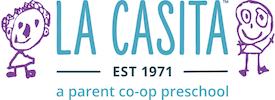 La Casita Preschool438 Alamo DriveSanta Fe, NM  87501www.lacasita.edu lacasitapreschool@gmail.com (505) 983-2803At La Casita Preschool we take pride in our Reggio Emilia inspired classroom. Documentation of our children holds a large piece to our program. La Casita would like to ask your permission to photograph/videotape your child at La Casita during school and at school gatherings. The photos/videos would be used to celebrate children’s work here at La Casita and would also be used as a tool to inform and educate adults about Reggio Emilia Inspired classrooms and schools in New Mexico.As a parent or guardian of _______________________________, I hereby consent to the use of photographs/videotape taken during the course of the school year for publicity, promotional and/or educational purposes (including publications, Reggio Emilia documentation, La Casita Newsletter, internet (Facebook and La Casita website or other media sources). I do this with full knowledge and consent and waive all claims for compensation for use, or for damages.___ Yes, I give consent for La Casita Preschool to photograph and videotape my child for school purposes and/or at school gatherings. For the following only (please check all that apply):Reggio Emilia Documentation (posted in school)La Casita WebsiteLa Casita Facebook pageLa Casita Newsletter ___ No, I do not authorize La Casita Preschool to photograph my child at school or at school functions.Publishing Purposes: I, ________________________, grant La Casita Preschool the right and permission to the    	   (print name) copyright and use and publish or distribute my photographic image, likeness and/or my video image or quotation and my name. These photographs or videos or quotations may also be used in conjunction with my name and printed text of an interview or story in which I may be included.  Reproductions may be made through any media for advertising, publication or any type of promotion for La Casita Preschool.I have read the above authorization, release, and agreement, and I am fully aware of the contents.Signature _________________________________   Date  ________________	(Parent or Guardian if subject is a minor)Please print: Subject’s name ______________________________________Name of parent or guardian _____________________________Address ___________________________________________Phone ____________________________________________       